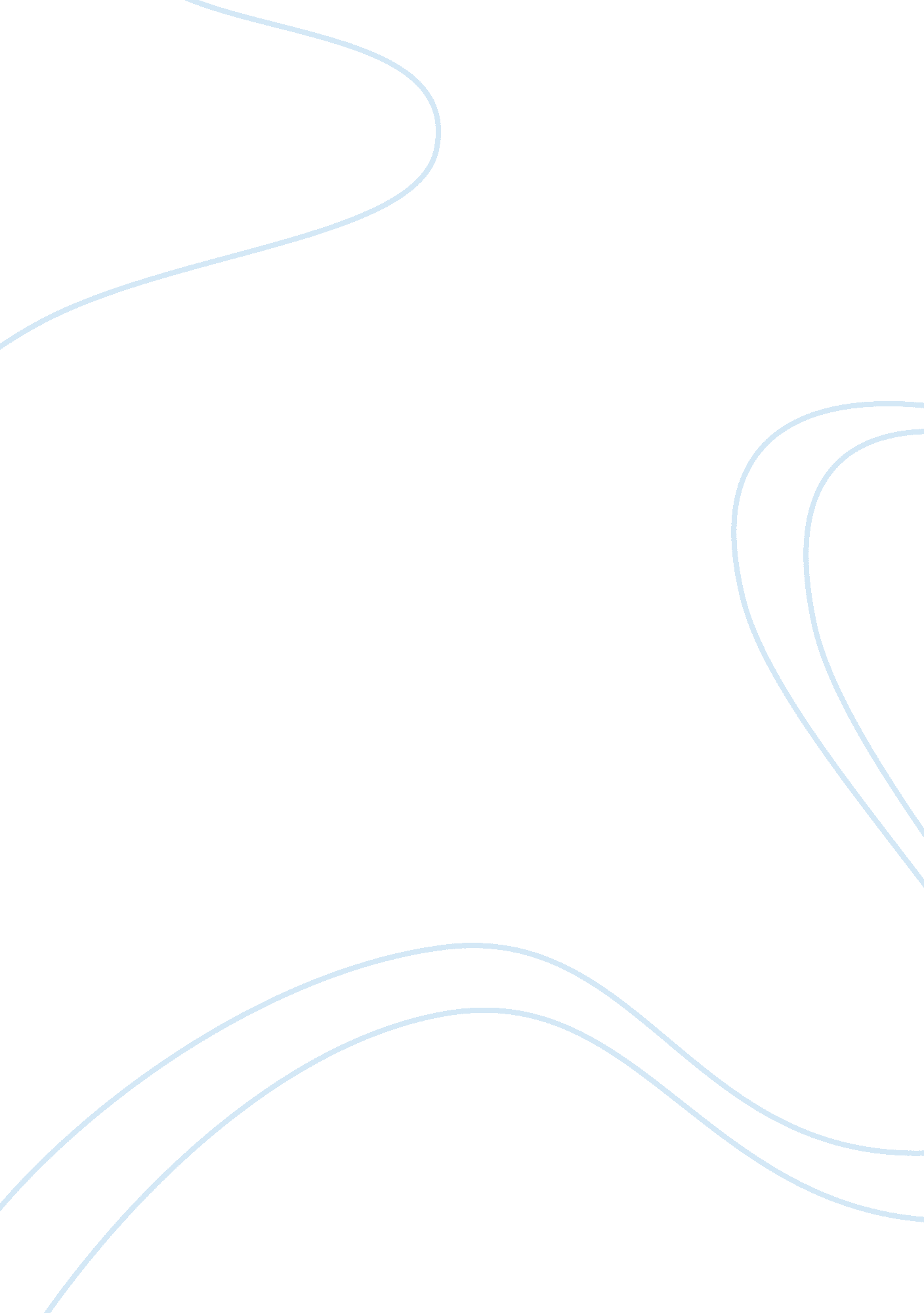 Intelligence definition and measurement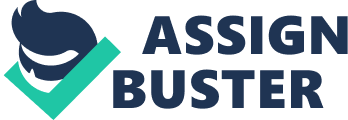 Question a Though the construct of intelligence has been in being for a long period of clip, there has been no acceptable definition of what intelligence really is. Further, the beginning of intelligence remains elusive, merely as is the value and truth of its trials. Assorted governments have attempted to specify intelligence from different positions. One common definition is that it is 'the capacity to get and use cognition. ' ( Gardner, 1999 ) . Another authorization looks at it as the ability that intelligence trials step. Though definitions are by and large used for general intents, there are certain facets that they fail to turn to. In the first topographic point, there are people with histories of autism or those who are mentally retarded, but who are exceptionally talented in specific countries such asmusic, but hapless in others such asmathematics( Angela, 2003 ) . Other people are able to make certain things because of theenvironmentin which they stay, and non because they are intelligent. A kid who grows up in a house with a Television set can run it unlike one who does n't cognize what a Television set is. Others are able do carry through certain things because of familial factors, and non because they are intelligent. One 's province of wellness can besides impact the manner he acquires and applies cognition, which is non needfully a grade of intelligence. On the other manus, there are people who have been brought up in certain environments, but who are unable to use the cognition from the environment to make certain things. These may be presumed to be less intelligent. The theory of multiple intelligences, propounded by Howard Gardner, best tantrums my selected instruments. He identified seven constituents of intelligence which are independent, and each of which is possessed by different persons to different grades. These are the visual-spatial intelligence, the verbal-linguistic intelligence, the bodily-kinetic intelligence, the logical-mathematical intelligence, the interpersonal, and the musical, intrapersonal and realistic intelligence ( Gardner, 1999 ) . Question B The dependability of ACER Test of Reasonability can be tested. Several points which claim to mensurate similar general concepts are tested to see if they produce similar tonss. The campaigner 's intelligence and general cognition is tested by each of the 70 points. The trial has been declared 85 per centum reliable. Cogency refers to how strong decisions, propositions and illations on a given issue are ( Oswald, 2001 ) . There should be a correlativity between the instructor 's evaluations and the tonss obtained by the pupils. Reasonable dependability and cogency of a trial must accomplish both educational and vocational counsel in establishments of acquisition. The normative process has to make with a choice of a good figure of people whom the trial is to be administered to. The broad country from which the choice is done is likely to do anomalousnesss because of varied geographical, school type, gender, linguisticcommunicationand the societal and economical backgrounds. Bias could be as a consequence of gender. Certain subjects could be better handled by work forces and non adult females, or vise versa. Dependability of The Constructive Thinking stock list could besides be considered. The points on the graduated table must be able to prove what they purport to prove. There should be adequate points proving each variable. Validity relies to a great extent on correlational surveies. A figure of points resting one 's emotional and physical fittingness are used. There could besides be instances of prejudice originating from one 's age, educational degree, and gender, though these should be curbed if the trial is to hold any significance. Accomplishment trials are used in bothacademicand professional scenes. They include the Basic Achievement Skills Inventory ( BASI ) and the Test of Academic Performance ( TOAP ) ( Reynolds, 1998 ) . BASI is administered as a group trial. It can assist place larning disablements common in reading, numeracy, choice pupils for particular accomplishments, college arrangement etc. TOAP estimates the academic public presentation of kids topographic points them in classs in footings of accomplishment and analyze how their public presentation has changed over clip. It employs a aggregation of six topics. Two are related to reading while four are administered to persons and groups. The trial is timed, and is meant to be done rapidly and easy. Reliability testing is done to prove the stableness of the consequences on a test-retest footing in the BASI appraisal. The first and 2nd testing of each pupil is computed and correlated. Two hebdomads are allowed between trials. The estimations from test-retest samples are largely reasonably strong. Cogency could besides be tested by looking at the assorted subsets of the pupils to be tested. The norming process could affect random sampling, and attention taken to avoid any prejudice for or against any group. Dependability and cogency for tonss does non come out really clearly in TOAP. However, the test-retest method could still be used. Validity could be looked at by correlativities between subsets. As is the instance with others, possible countries of prejudices need to be avoided for so trials to reflect the true place. Question degree Celsius There are many types of appraisal for proving intelligence degrees. These scope from cognition and abilities of a general nature, to countries and topics that are specific. One of these is the ACER Test of Reasonability. The other one is Constructive Thinking Inventory ( CTI ) . The ACER Test of Reasonability consists of 70 multiple pick points which seek to prove the general ability of scholars between 9 and 11 old ages, and it is largely used in Australia. Focus is on single tonss, whose consequences assist the instructor usher and advocate pupils refering vocational preparation. All inquiries are to be answered, even if the reply is non perfectly known. The Constructive Thinking Inventory ( CTI ) consists of 108 self-reporting points. It is designed for mature people of over 18 old ages. Descriptive statements of idea and behavior are given, where the respondent is supposed to rate himself on a graduated table from 1 ( Absolutely False ) to 5 ( Absolutely True ) ( Simons, 1998 ) . The trial measures one 's ability to believe constrictively or destructively. The consequences from this sort of appraisal are used to assist in psychotherapeutics. It is besides used in reding substance maltreaters, pupils in college, human resource choice and work related issues in organisations. Question vitamin D There are a figure of ethical issues associated with accomplishment and intelligence trials in instruction. Consideration should be put to the fact that an test can forever alter person 's life. Care should hence be taken when puting and administrating. A low achieving pupil could for illustration be put in a particular category from where his demands can easy be met. One could hold misinterpreted the inquiries and therefore given the incorrect replies, non because he is non intelligent. If the trial is culturally biased, the pupil 's public presentation is likely to be affected. Care should hence be taken to avoid this scenario. The pupil 's degree ; of success can easy be hindered by IQ trials which are frequently considered biased. Ethically hence, an appraisal of pupils must hold an unquestionable degree of dependability and cogency. The foregoing discourse establishes that the definition of intelligence is varied, and frequently combative. Assorted theories whose purpose nevertheless is to assist in the apprehension of intelligence exists. Measures and trials at the disposal of instructors could be employed to guarantee that proving meets the needed criterions. Mentions Angela, C. ( 2003 ) . Intelligence and Autism. New York. Pride BooksGardner, Howard. ( 1999 ) `` Intelligence Reframed: Multiple Intelligences for the twenty-first Century. '' New York: Basic Books. Reynolds, W. ( 1998 ) . Intelligence Theories and Tests. Virginia: Oswald. H. ( 2001 ) . Trials for Research Instruments. Vermouth: Cedar Pine Publishers St. simons, T ( 1998 ) Trials and Measurements of Intelligence. Hollywood: Noel Publications 